Mathematics – Stage 1 – Unit 19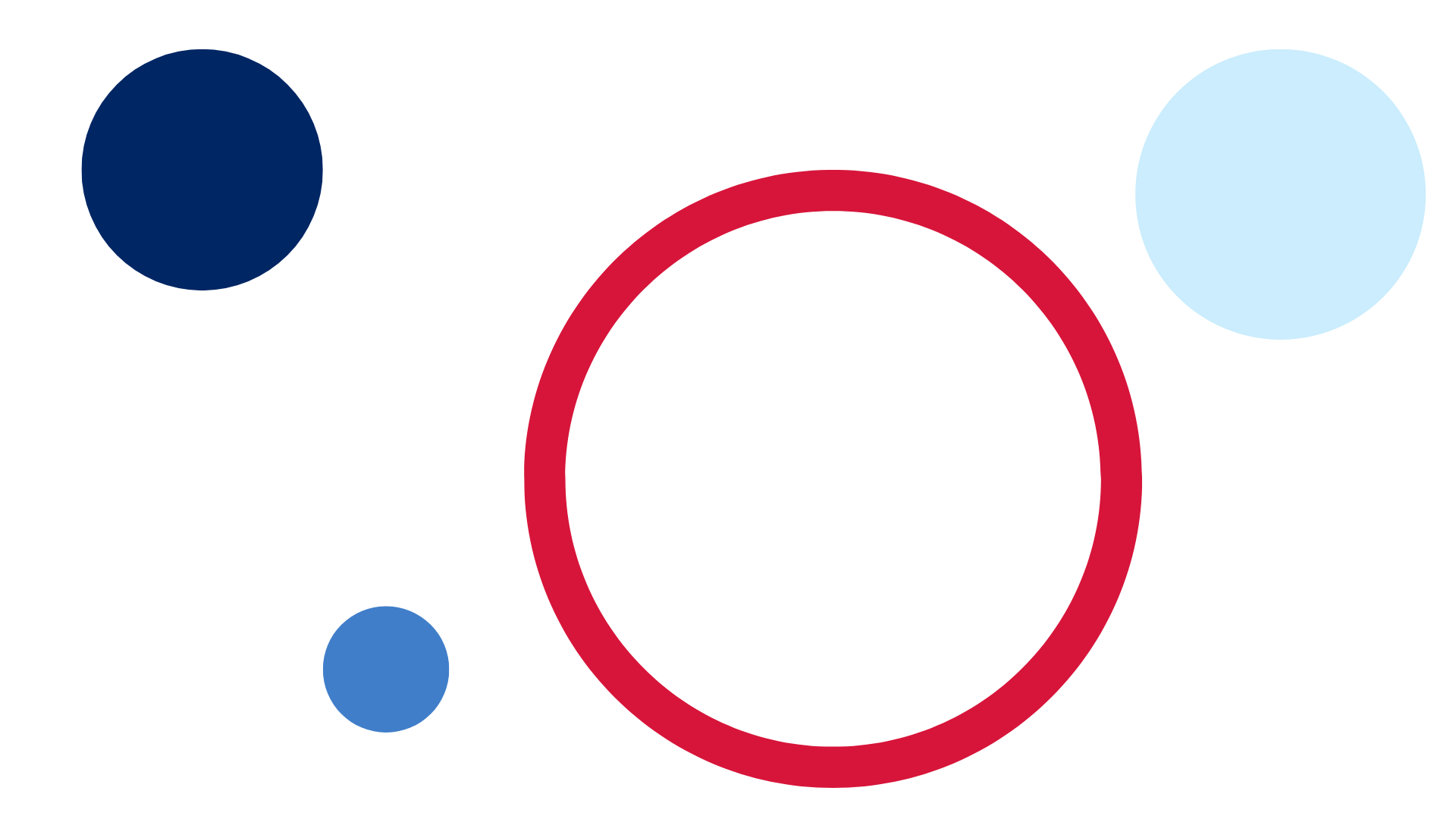 ContentsUnit description and duration	4Student prior learning	4Lesson overview and resources	6Lesson 1: Sorting and classifying	13Daily number sense: Number chart puzzle – 15 minutes	13Sorting and classifying 2D shapes and 3D objects – 35 minutes	14Discuss and connect the mathematics – 10 minutes	16Lesson 2: Inspecting objects	19Daily number sense: Numbers on a line – 10 minutes	19Building 3D objects – 40 minutes	20Discuss and connect the mathematics – 10 minutes	21Lesson 3: Shape shadows	23Daily number sense: Making one dollar – 10 minutes	242D Shadows – 40 minutes	25Discuss and connect the mathematics – 10 minutes	27Lesson 4: The cylinder	30Daily number sense: 10 minutes	30Making a cylinder – 30 minutes	31Discuss and connect the mathematics – 10 minutes	32Consolidation and meaningful practice: Mystery box – 10 minutes	33Lesson 5: Deconstructing 3D objects	34Daily number sense: Number representation – 10 minutes	35Deconstructing 3D objects – 40 minutes	35Discuss and connect the mathematics – 10 minutes	37Lesson 6: Prism buildings	39Daily number sense: Garbage cards – 20 minutes	39City of prisms – 30 minutes	41Discuss and connect the mathematics – 10 minutes	43Lesson 7: Turn up the volume	45Daily number sense – 10 minutes	46Volume – 30 minutes	46Consolidation and meaningful practice – 20 minutes	48Lesson 8: Internal volume	51Daily number sense: Odd and even – 10 minutes	51Packing containers – 40 minutes	52Consolidation and meaningful practice – 20 minutes	54Resource 1: 2D shapes	56Resource 2: Making one dollar	57Resource 3: Shape shadows	58Resource 4: Shadows table	59Resource 5: Architectural drawings	60Resource 6: Prism city	61Syllabus outcomes and content	62References	67Unit description and durationThis two-week unit develops student knowledge, understanding and skills with two-dimensional (2D) shapes, three-dimensional (3D) objects and volume. Students are provided opportunities to:classify 2D shapes and 3D objects in different ways according to their featuresrecognise that flat surfaces of 3D objects can be named as 2D shapesunderstand that 3D objects are named according to their featuressee how 3D objects can look different depending on the perspectivemeasure internal volume using uniform informal unitscompare and order internal volume based on sizerecognise that 3D objects can have the same name but be a different size and appearancecompare 3D objects of a different appearance which have the same volumeunderstand that volume is recorded by referring to the number and type of uniform informal units used.Mathematics K–10 Syllabus © 2022 NSW Education Standards Authority (NESA) for and on behalf of the Crown in right of the State of New South Wales.Student prior learningBefore engaging in these teaching and learning activities, students would benefit from prior experience with:classifying and sorting 2D shapes based on their featuresopportunities to investigate 2D shapes and 3D objects through playing with pattern blocks, solid objects, and geoboardsusing mathematical language in relation to shapes such as sides, equal, vertices and straightopportunities to build and compare solid objects with interlocking cubesfilling, stacking, and packing containers with various objectsdescribing objects using language such as flat, curved or round.Lesson overview and resourcesThe table below outlines the sequence and approximate timing of lessons; syllabus focus areas and content groups; and resources.Lesson 1: Sorting and classifyingCore concept: Shapes and objects can be sorted and classified in different ways.The table below contains suggested learning intentions and success criteria. These are best co-constructed with students.Daily number sense: Number chart puzzle – 15 minutesThis lesson has been adapted from Open-Ended Maths Activities by Sullivan and Lilburn (2017).Build student understanding of number patterns by connecting a number to its neighbours on a number chart.Draw a number chart puzzle piece (see Figure 1) and tell students that the shape covers the number 43 on a number chart. Ask students what other numbers it might be covering.Figure 1 – Puzzle piece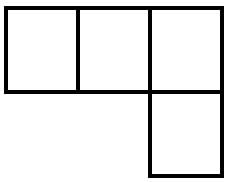 Students use individual whiteboards to draw different possibilities and share them with the class.Using the same puzzle piece, complete the activity with a different two-digit number.Note: Initially some students may need to refer to a number chart.Sorting and classifying 2D shapes and 3D objects – 35 minutesDisplay to the class some pattern or attribute blocks, Resource 1: 2D shapes and a range of 3D objects. Ask students to name and identify any familiar shapes or objects.Note: Students are expected to identify and name familiar objects, including cubes, cylinders, spheres, and rectangular prisms. Correct any misconceptions or incorrect vocabulary and provide students with the correct names for any unknown shapes or objects.Arrange students into groups and provide each group with a small collection of pattern or attribute blocks, Resource 1: 2D shapes and a range of 3D objects. Ask groups to sort and classify the collection of items.Groups share and justify with the class, how they have sorted their items. When students are sharing their sort, model and provide students with the correct use of vocabulary for the features of a 3D object.Note: The expectation for students is to describe the features of an object using the language of curved surface, flat surface, faces and vertices. Students may describe sorting items based on prisms/non-prisms, curved surface/flat surface, faces/circular surfaces, can roll/cannot roll, symmetrical/non-symmetrical or vertices/no vertices.Focus the last discussion on a group who sorted their items into 2D shapes and 3D objects. Explicitly discuss how the dimensions of the items are the difference in this sort. Ask students to sort their items into 2D shapes and 3D objects and compare what is similar and different about the items. Continue to focus on providing the students with the correct language to name and describe the items.Two-dimensional: Having length and width only (with no depth).Three-dimensional: Having length, width, and height (with depth).Students work with their group to sort and classify the items into different groups. Repeat several times to give students the opportunity to explore and make comparisons between shapes and objects.Ask students:Is there another way that you could sort these items? How do you know?What is the same and what is different about these items?How many ways can you sort these items?Can you re-sort within the groups you have already made?What else could we add to this collection using items from the classroom?Students record each of their sorts by taking a photo. For example, I have sorted my collection into groups with a curve and without a curve (see Figure 2).Figure 2 – Sorting a collection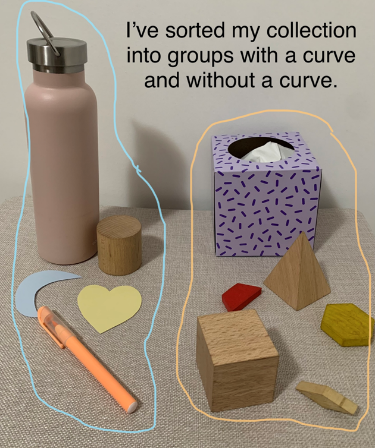 Note: If the group does not have access to a camera, students can draw and record their sort in their workbook. Take photographs of the different ways students have grouped their items.Discuss and connect the mathematics – 10 minutesDisplay photographs of the different ways students sorted and classified their items and have students justify their sort.Ask students:How did you classify your sort?Was this the only way you sorted the collection?Were you able to re-sort within the groups you made?What else are you wondering about 2D shapes and 3D objects?This table details assessment opportunities and differentiation ideas.Lesson 2: Inspecting objectsCore concept: There are 2D shapes hiding in the faces of 3D objects.The table below contains suggested learning intentions and success criteria. These are best co-constructed with students.Daily number sense: Numbers on a line – 10 minutesBuild student understanding of counting in multiples of 10 by representing numbers on a number line.Draw a blank number line, Figure 3.Figure 3 – Blank number line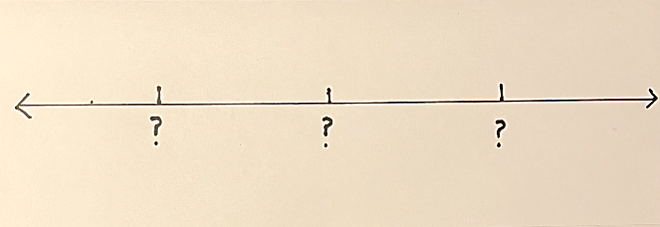 Ask students to think about what numbers could be missing from the number line if you were counting in multiples of 10.Students turn and talk and share ideas about what the missing numbers might be, for example 10, 20, 30..., 42, 52, 62...Select students to share their responses and annotate on the blank number line.Building 3D objects – 40 minutesThis lesson has been adapted from Activity 21.4: Inspecting Objects from Siemon et al. (2020)Give each pair a prism and students take turns to inspect their 3D object. They describe everything they observe about the object to their partner.Students share their observations with the class.Note: Students may tell you about what material the object is made from or features like its colour. The key features are the number of vertices, edges, faces and the 2D shapes which make up the 3D object.With their partner, students plan and build their prism using 2D shape construction pieces.Students inspect their prism. Then they identify and record/draw in their workbook how many different 2D shapes they think they need to collect to build their 3D object (see Figure 4).Figure 4 – Building a prism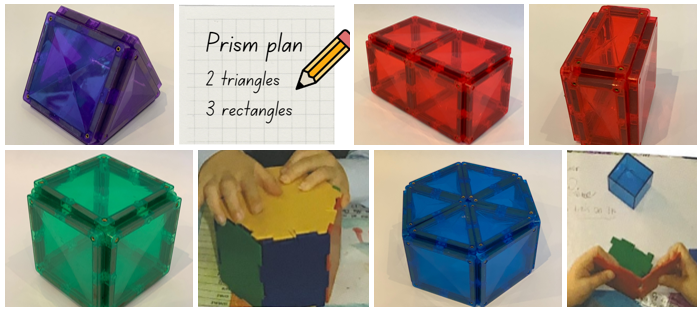 Students find the 2D construction pieces they recorded in their plan and start building their 3D object.As students build, they may realise that more 2D construction pieces are required to complete their 3D object. If needed, students make modifications to their plan and get the additional materials.Whilst students are building their 3D objects, move between groups and have students explain their plan, any revisions, and the process they are using to construct their 3D object.Discuss and connect the mathematics – 10 minutesStudents reflect and share how they built their 3D object.Ask students:What 3D object did you build?What 2D shapes were needed to build the object?How did your plan change? Why?Students share the model of their 3D object and identify its features.Note: Focus on observing if students can identify features such vertices, edges, faces and the 2D shapes which make up the 3D object.This table details assessment opportunities and differentiation ideas.Lesson 3: Shape shadowsCore concept: 3D objects can look different depending on the perspective.The table below contains suggested learning intentions and success criteria. These are best co-constructed with students.Daily number sense: Making one dollar – 10 minutesBuild student understanding of recognising units of 100 by combining and subtracting coins to make 100 cents.Display Resource 2: Making one dollar.Students choose coins from inside the box and coins from outside the box to combine and subtract to make one dollar. Students use their individual whiteboard to record their combinations (see Figure 5).Figure 5 – Making one dollar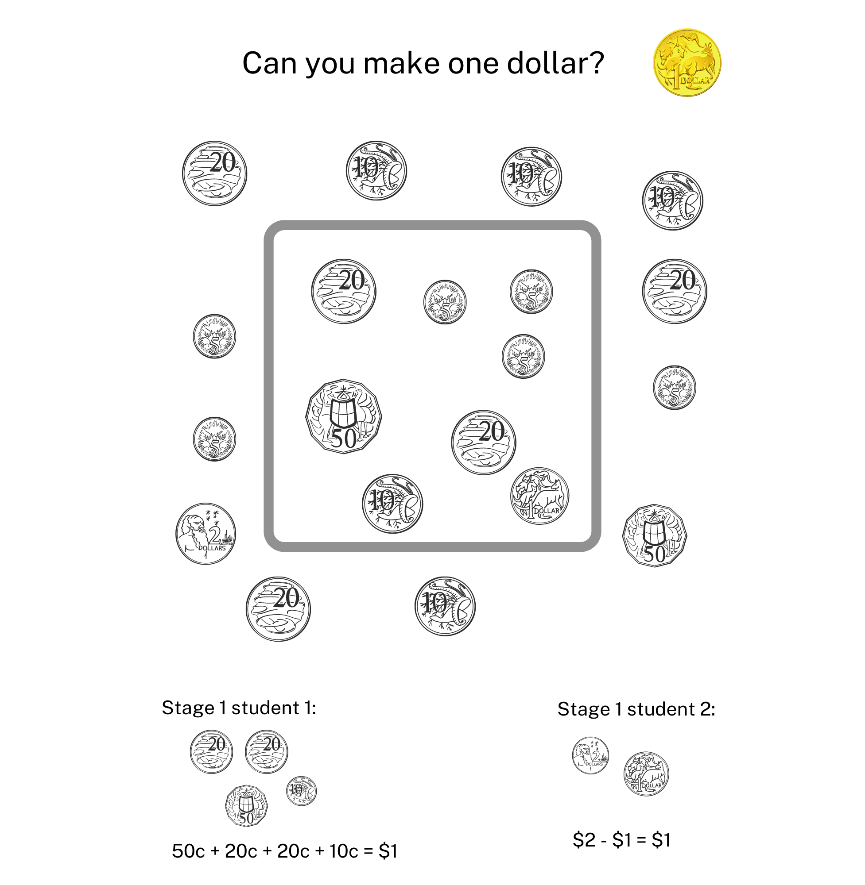 Images sourced from Canva and used in accordance with the Canva Content License Agreement.Students share their combinations with the class.2D Shadows – 40 minutesThis lesson has been adapted from Shape: Shadows from reSolve: Maths by Inquiry (2020).Show students, a collection of 3D objects and as a class have students identify the features of each 3D object and its name, Figure 6.Note: The key features for students are the number of vertices, edges, faces and the 2D shapes which make up the 3D object.Figure 6 – 2D shapes and 3D objects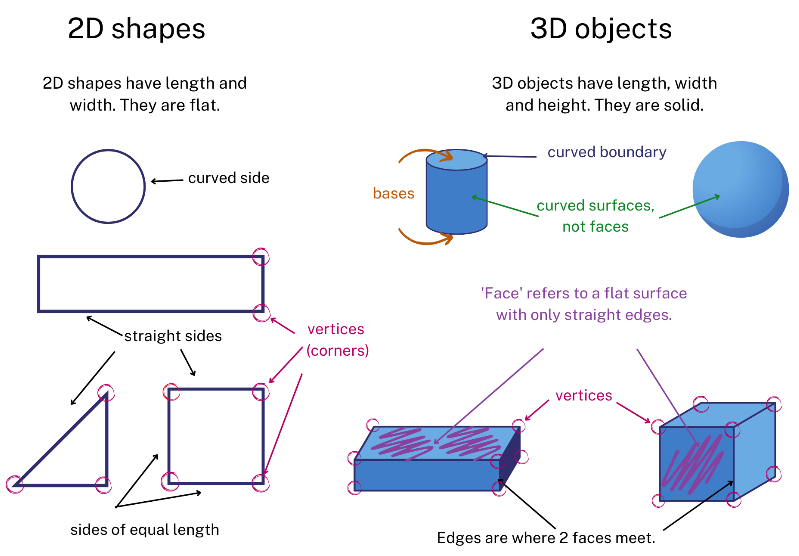 Show students Resource 3: Shape shadows and ask them to predict which 3D objects might have made these 2D shape shadows.Provide partners with a light source and a collection of 3D objects. Students examine the shadows created from different perspectives on the objects and try to identify which objects made the shadows in Resource 3: Shape shadows.Note: Resource 3: Shape shadows displays the shadows made by shining a light on 3D objects. Using different angles and perspectives, all 5 shadows can be made with only a cube and a cone. You may need to demonstrate how shining a light on various 3D objects from different angles and perspectives can create different 2D shadows.Partners share with the class which 3D objects they think made the shadows in Resource 3: Shape shadows and how they were able to determine this. Students demonstrate to the class how they used their light source from different angles or perspectives to draw their conclusion.Provide small groups with a collection of 3D objects and ask students to investigate what 2D shape shadows can be made from each 3D object.Students work with their group to trace and record all the different 2D shape shadows their 3D objects make.Note: Holding the light source at a different distance but maintaining the same perspective will see the 2D shape change in size but not features. Monitor for misconceptions.Discuss and connect the mathematics – 10 minutesStudents reflect on the task and share their thinking.Ask students:How many different shapes can be created by one object?How could you predict the shadow that an object will make?Does changing the perspective change the shadow/shape?Are there any 2D shapes you cannot identify?As a class, jointly construct Resource 4: Shadows table using the information discovered, Figure 7. Support students to identify the relationship between the shadows and the faces/surfaces of the 3D objects.Figure 7 – Completing the table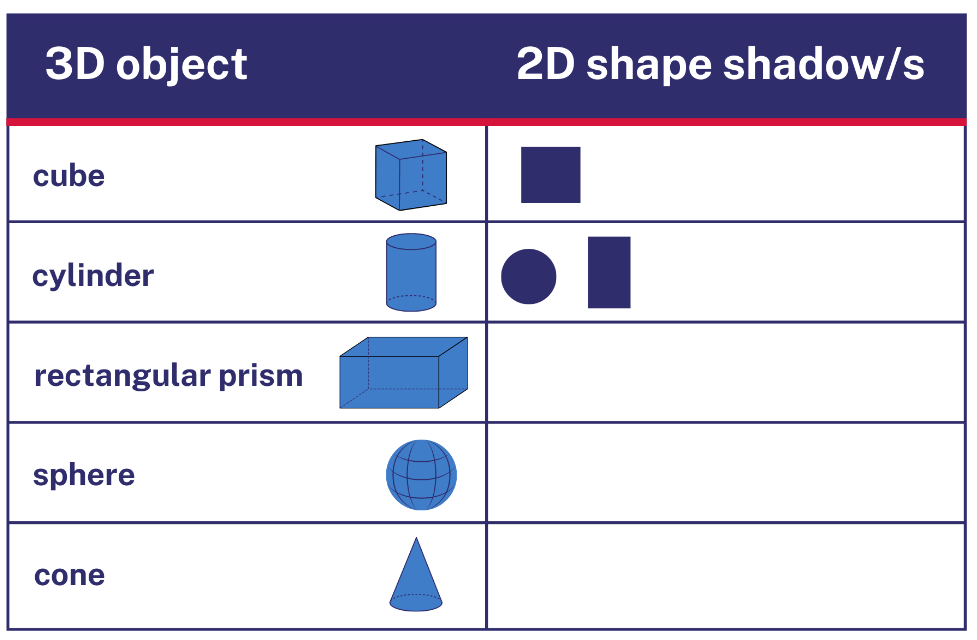 This table details assessment opportunities and differentiation ideas.Lesson 4: The cylinderCore concept: 2D shapes can be found in 3D objects with curved surfaces and a base.The table below contains suggested learning intentions and success criteria. These are best co-constructed with students.Daily number sense: 10 minutesFrom a class need surfaced through formative assessment data, identify a short, focused activity that targets students’ knowledge, understanding and skills. Example activities may be drawn from the following resources:Thinking mathematically Stage 1Universal Resources HubMaking a cylinder – 30 minutesShow students a cylinder and have them find cylinders in the classroom and/or playground.Provide pairs with a cylinder and have students turn and talk about the features. Listen to students’ descriptions and guide them to identify the correct language to describe a 3D object with a curved surface compared to a 3D object with a flat face.Cylinder: 3D object with one curved surface, 2 bases and 2 curved boundaries.Sphere: 3D object with no faces, vertices, or edges, just a curved surface.Provide students with a cylinder, paper, scissors, and sticky tape. Students use the paper to determine which 2D shapes make up a cylinder (see Figure 8).Figure 8 – Making a cylinder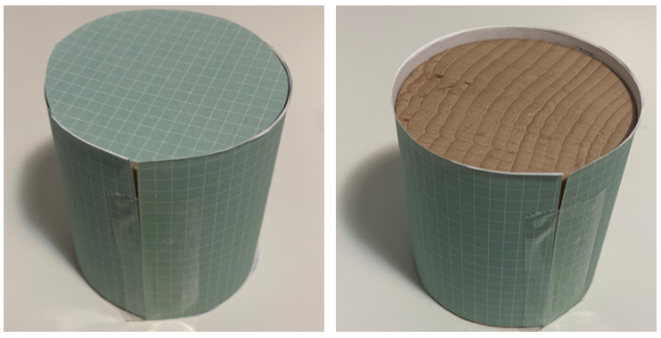 Note: Allow students to use their problem solving and reasoning skills to undertake this challenge before providing students with guidance on how to use paper to construct their 2D shapes from the cylinder.After students have investigated which 2D shapes are in a cylinder, they use their paper shapes to construct an informative poster (see Figure 9).Figure 9 – Poster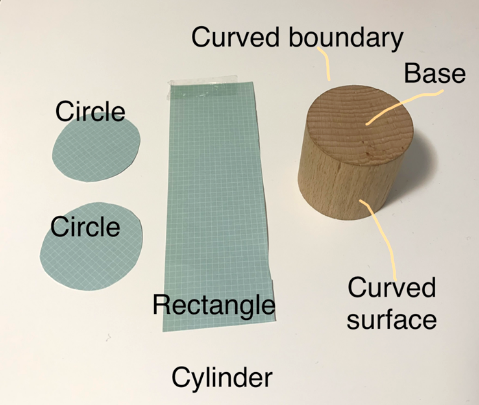 Note: If the poster cannot be made digitally, students can construct it in their book by gluing in and labelling their 2D shapes.Discuss and connect the mathematics – 10 minutesHave students display their posters.As students:Did you create a plan before you started?How did you work out which 2D shapes make up a cylinder?Does the size of your cylinder change which 2D shapes make up a cylinder?Is there anything else you are wondering about cylinders?Consolidation and meaningful practice: Mystery box – 10 minutesHave a box/bag with a collection of 3D objects and choose a student to pick out an object without the class seeing.The student shares known features about the 3D object with the rest of the class. As each clue is given, provide opportunity for the rest of the class to guess the 3D object.This table details assessment opportunities and differentiation ideas.Lesson 5: Deconstructing 3D objectsCore concept: 3D objects are made up of 2D shapes.The table below contains suggested learning intentions and success criteria. These are best co-constructed with students.Daily number sense: Number representation – 10 minutesThis lesson has been adapted from Open-Ended Maths Activities from Sullivan and Lilburn (2017)Build student understanding of the representation of whole numbers by communicating known facts about a given number.Ask students to write down everything they know about the number 18.Select students to share their responses and record them.Note: Accept any suitable response, for example, 18 comes before 19 or 18 is 10 + 8.Repeat with a different number.Deconstructing 3D objects – 40 minutesThis lesson has been adapted from Activity 21.5: Deconstruct and construct from Siemon et al. (2020)Display a collection of everyday containers, for example, tissue, cereal, cracker and chocolate boxes of different size and shape.Ask students:What do you know about these objects?Can you name the 3D objects?What 2D shapes can you see in these objects?Model to students how to safely open the everyday object (cereal or tissue box) to display it as a flat shape.Note: The boxes will need to be easy for students to open so thin cardboard is preferred. Boxes may need to be pre-trimmed to cut off the extra faces used to seal a box. If you do not have access to enough boxes, students can trace each of the faces of a 3D object onto a large piece of paper. The focus is identifying 2D shapes and not the concept of a net.Provide pairs with an everyday object and have students identify the name of the 3D object.Students open their everyday object and examine it as a flat shape. Ask:What 2D shapes can you see?How many 2D faces does your flat object have?What is similar and different between the object being 2D and 3D?In pairs, students outline and colour each face of their flat shape, identifying all the different 2D shapes.Students glue their flat shape onto a large piece of paper or card and label all the 2D shapes they can identify (see Figure 10)Figure 10 – Flat object poster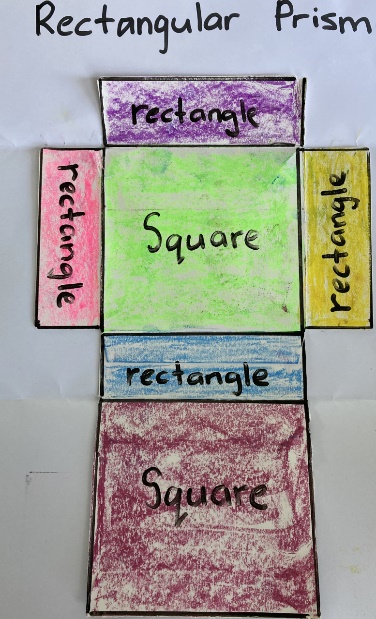 Discuss and connect the mathematics – 10 minutesStudents display their poster and go on a gallery walk.Ask students:What do you notice about the different posters?What 2D shapes are the most common?Do they all have the same number of faces?This table details assessment opportunities and differentiation ideas.Lesson 6: Prism buildingsCore concept: Objects can have the same name but a different appearance.The table below contains suggested learning intentions and success criteria. These are best co-constructed with students.Daily number sense: Garbage cards – 20 minutesThis lesson has been adapted from Garbage! (4:44) from Thinking mathematically – Watch Garbage! (4:44) prior to playing for a greater understanding of the rules.Build student understanding of ordering and sequencing numbers to 10 by playing Garbage!Provide pairs with a deck of cards (one to ten) and students draw 10 cards each and place them individually face down in a line.The first player draws a card from the deck and places it in the corresponding position as the face down card, for example a 4 is turned over and then it is placed where the fourth face down card is positioned.The player then turns over the facedown card and determines where to place the card in the one to ten order. They continue play until they can no longer go.Students continue playing against each other until there is a winner.Note: An ace can be used as a one or use number cards from one to ten.This table details assessment opportunities and differentiation ideas.City of prisms – 30 minutesThis lesson has been adapted from City of Cubes from Boaler et al. (2018)Display Resource 5: Architectural drawings and students turn and talk to share what they notice about the images.Note: Include photographs of buildings within your school or local area.Choose students to share their thinking.The table outlines stimulus prompts to generate conversation about the topic, along with anticipated responses from students.Display Resource 6: Prism city and have students turn and talk to share what they notice in the images.Ask student to identify the most common 3D object in Resource 6: Prism city.Students should identify that the most common 3D object is a rectangular prism. Ask students how they know that the buildings are rectangular prisms.Note: Students should correctly state the features of a rectangular prism.Rectangular prism: A 3D object with 6 rectangular faces, 8 vertices (corners – the point where 3 or more faces meet) and 12 straight edges (the line segment where 2 or more faces meet). It has length, width, and height.Provide pairs with a collection of interlocking cubes and challenge students to create their own rectangular prism city using all the cubes (see Figure 11).Figure 11 – Prism city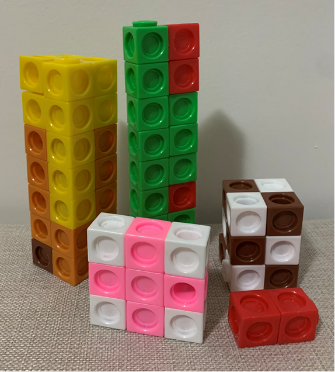 Note: When creating a rectangular prism, students should make layers and ensure there are no gaps between units.As students are building their city, ask:Can you describe your city?What is similar and different between your buildings?What makes the rectangular prisms different?Have you had to change any buildings to use all the interlocking cubes?Students display their rectangular prism city and go on a gallery walk to see how other pairs have created their city.Discuss and connect the mathematics – 10 minutesSelect students to share their different rectangular prisms.Ask students:Which of your buildings has the smallest number of cubes? How do you know?Which of your buildings has the largest number of cubes? How do you know?Do any of your buildings have the same number of cubes? How do you know?How do you know your buildings are rectangular prisms?Note: This discussion provides the beginning links to volume. Students need to keep at least one of their buildings for Lesson 7.This table details assessment opportunities and differentiation ideas.Lesson 7: Turn up the volumeCore concept: Objects can have the same volume but look different.The table below contains suggested learning intentions and success criteria. These are best co-constructed with students.Daily number sense – 10 minutesFrom a class need surfaced through formative assessment data, identify a short, focused activity that targets students’ knowledge, understanding and skills. Example activities may be drawn from the following resources.Thinking mathematically Stage 1Universal Resources HubVolume – 30 minutesChoose one of the rectangular prisms from Lesson 6 and explain that the prism takes up space and this is called volume. Ask students how we can work out and record the volume of this prism. Students turn and talk to share ideas and then share with the class.Volume: The amount of space occupied by an object.Demonstrate to students how to record the volume of the rectangular prism (see Figure 12).Figure 12 – Volume drawing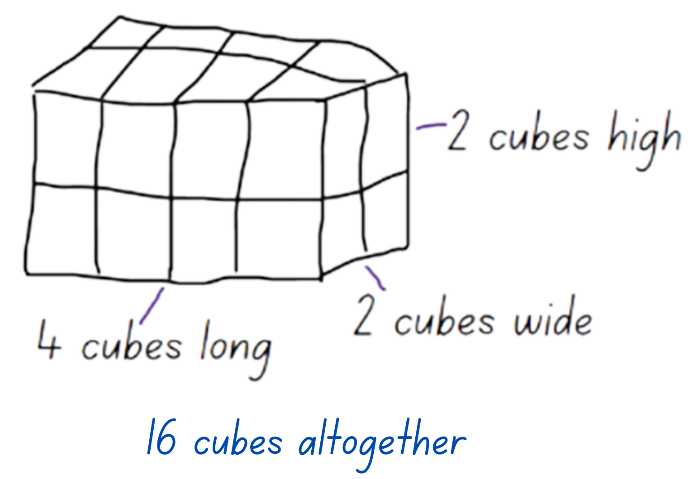 Images sourced from Canva and used in accordance with the Canva Content License Agreement.Note: Students record the volume using simple language, 2 cubes high, 2 cubes wide and 4 cubes long. The volume is 16 cubes. Students may count the interlocking cubes by one, use skip counting or groups of to find the total volume.Ask students to choose one building from their city in Lesson 6 and then estimate and calculate the volume. Students record the volume by either taking a photograph or drawing the model and adding text (see Figure 13).Figure 13 – Recording volume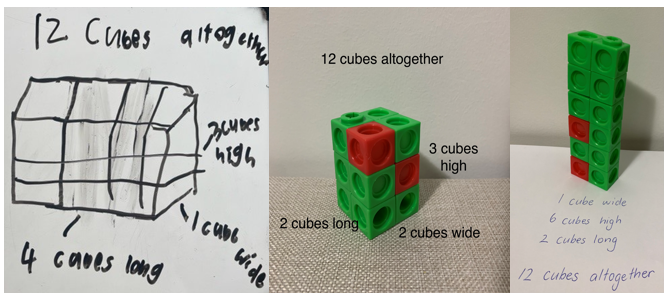 Students deconstruct their model and use the same cubes to create a second rectangular prism of a different appearance (see Figure 13). Students take another photo/drawing and record the volume of their new prism. Looking at both images, students compare the total volume and appearance of each model.Consolidation and meaningful practice – 20 minutesStudents deconstruct their model and use the cubes to create a third prism of a different appearance. Students take another photo/drawing and record the volume of their new prism. Looking all the images, students compare the total volume and appearance of each model (see Figure 13). Challenge students to create a fourth building of a different appearance and record the volume.Select students to share their recordings of the different appearances of their rectangular prisms. Ask students:How do you know the volume of your prism?How do you know when your prism takes up more space?Did the volume of your prism change when you changed its appearance?Were there any challenges with making a model with the same volume in a different appearance?If one cube is taken away from the prism, does the volume change?This table details assessment opportunities and differentiation ideas.Lesson 8: Internal volumeCore concept: Internal volume is how much a container can hold.The table below contains suggested learning intentions and success criteria. These are best co-constructed with students.Daily number sense: Odd and even – 10 minutesThis lesson has been adapted from Odd and Even from Dice Dazzlers by Swan (2003).Build student understanding of number patterns by identifying odd and even numbers.Provide pairs with an individual whiteboard and a 20-sided die.Students decide which player will be even and which will be odd.Players take turns to roll the die. If an even number is rolled, the student who chose even receives a counter. If an odd number is rolled, then the student who chose odd receives a counter.Students continue to play until a player has 10 counters.Packing containers – 40 minutesDisplay a variety of rectangular containers and different collections of objects, for example recycled boxes, lunchboxes, counters, teddies, blocks of different sizes, marbles, interlocking cubes, pipe cleaners, and so on.Ask students how they would measure the internal volume of one of the containers. Students Think-Pair-Share.Note: Listen to student discussions and responses to see if they connect their knowledge of volume from Lessons 6 and Lesson 7 to the concept of internal volume.Build onto student responses to explain the concept of internal volume and using informal units to measure.Internal volume (capacity): A measure of how much a container can hold.Provide pairs with a rectangular container and students choose an informal unit to use. Students examine their container and informal unit. Then estimate and record the internal volume of the container. For example, I estimate my container has the internal volume of 62 counters.Students work with their partner to measure and record the internal volume. For example, the internal volume of my container is 82 counters.Note: Students may not choose the most effective informal unit. This allows them the opportunity for discovery and problem solving later in the lesson.Students display their work and go on a gallery walk to see how other groups have measured their internal volume.Have students consider the informal unit they chose and how they packed their container.Ask students:Do you think you have accurately measured the internal volume?Would you use a different informal unit? Why?Were your informal units all the same size? Does size make a difference to the internal volume?How close was your estimation from your measurement?Ask students to consider a way to measure the container so there are no gaps using an efficient packing and stacking method.Note: Through this discussion, students should recognise that blocks/interlocking cubes are the most effective informal unit to use as they can be packed with no gaps.Provide students with a collection of blocks/interlocking cubes. Students estimate and record what they think the internal volume might be. They then measure the internal volume using their informal units.Note: If students have correctly used uniform informal units like blocks/interlocking cubes during their first measure and understand that they need to be packed and stacked to avoid gaps, have these students attempt to draw a diagram and label with the internal volume using high, wide, and long.Consolidation and meaningful practice – 20 minutesProvide all pairs with a sticky note to write the total measurement of their internal volume.On the carpet construct a long line of masking tape to represent a number line.Ask students to come and place their container with their sticky note along the number line. Students need to compare the size of the internal volumes to ensure they have placed their container in the correction position.Summarise the lesson together, drawing out some key mathematical ideas.Ask students:Which container has the largest internal volume?Which container has the smallest internal volume?Do any of the containers have the same internal volume?Are you surprised by the position of any of the internal volumes?Why is it important to use uniform informal units?Why is it important that there are no gaps when packing and stacking?This table details assessment opportunities and differentiation ideas.Resource 1: 2D shapes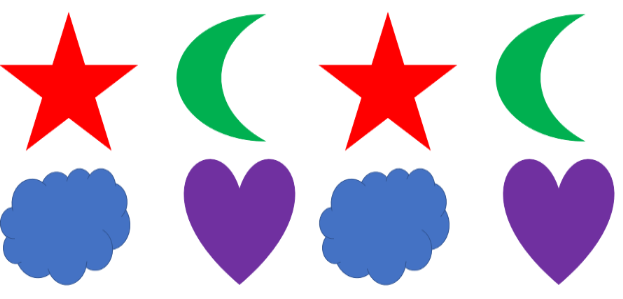 Resource 2: Making one dollar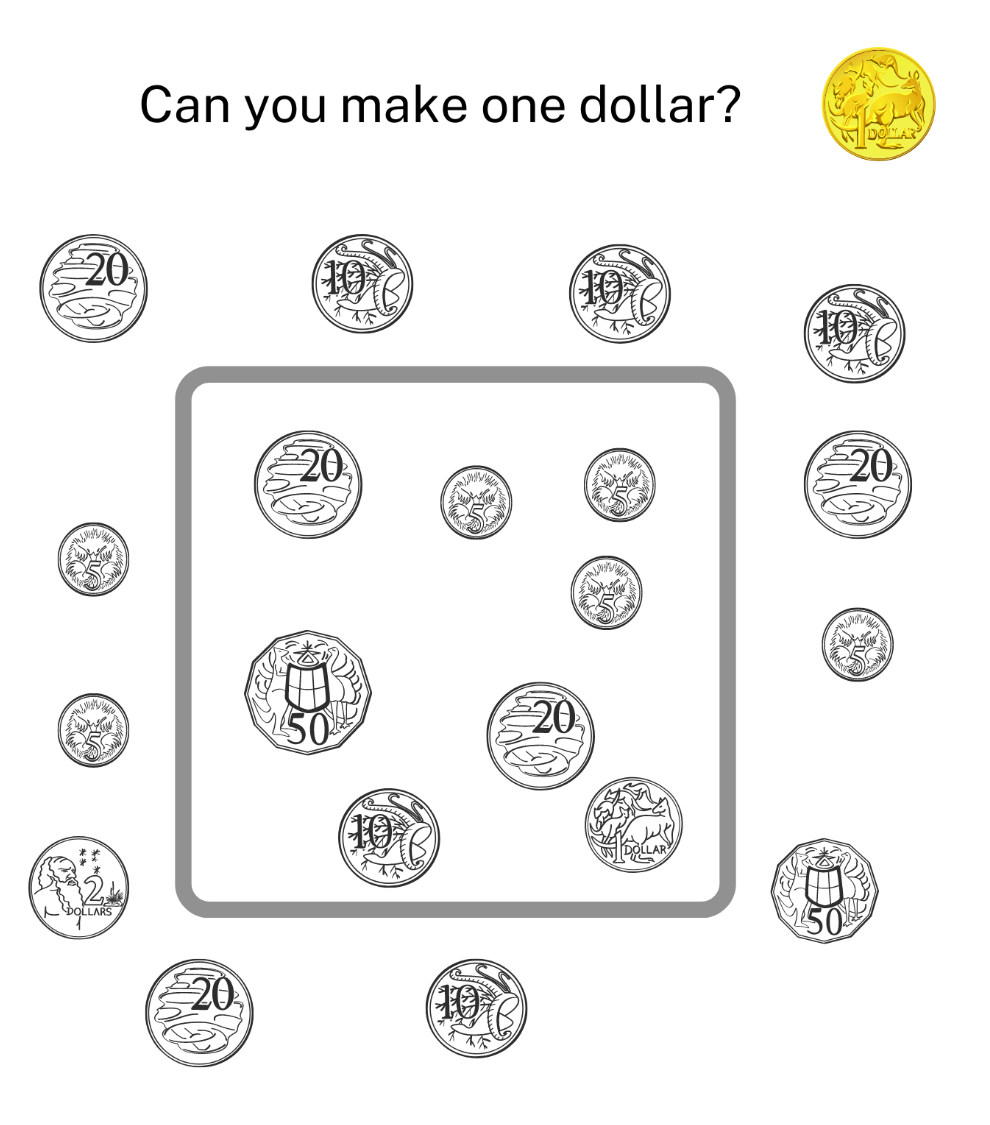 Images sourced from Canva and used in accordance with the Canva Content License Agreement.Resource 3: Shape shadows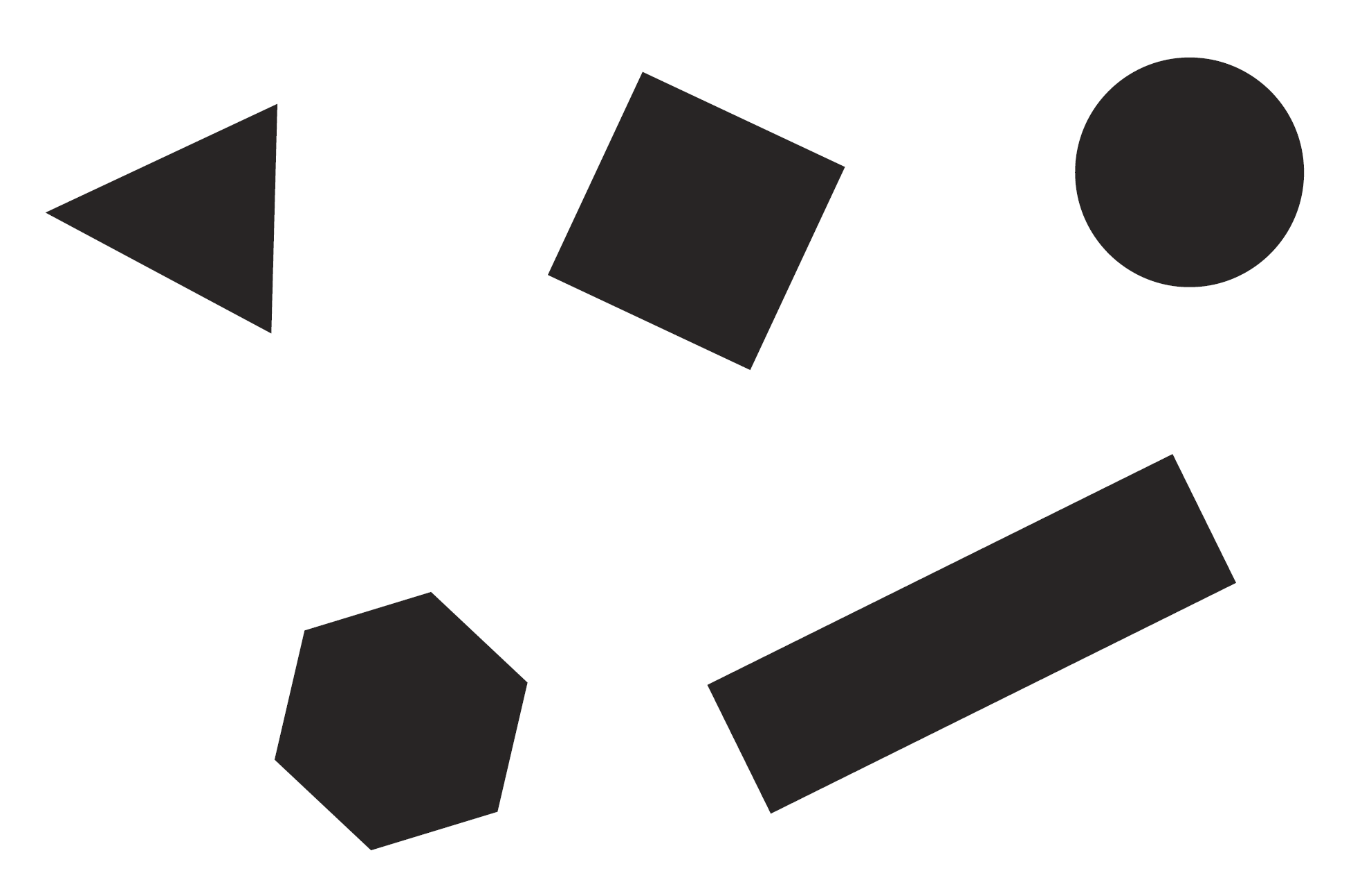 ‘Shape: Shadows’ by Australian Government Department of Education is licensed under CC BY-NC-SA 4.0Resource 4: Shadows table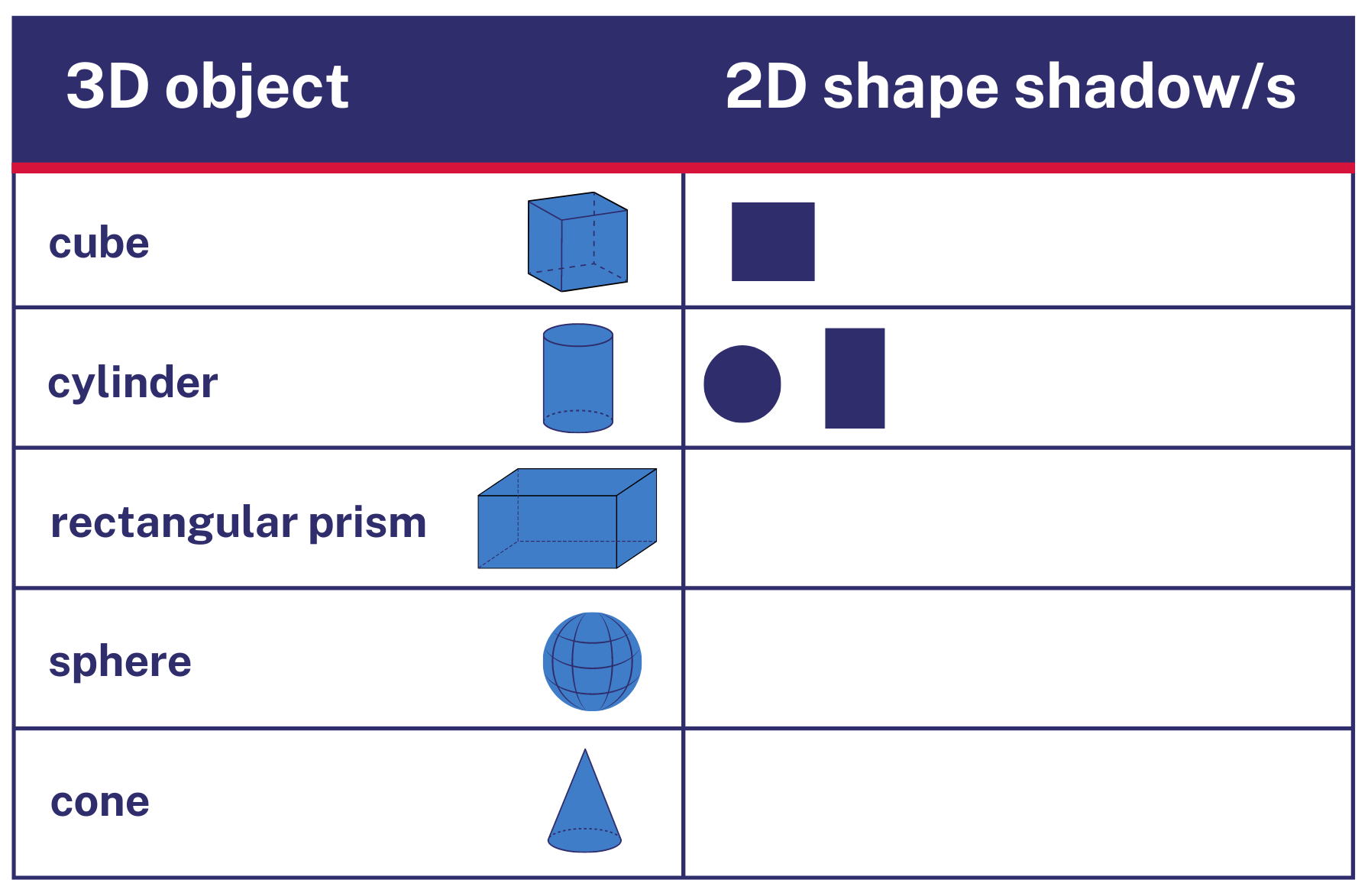 Resource 5: Architectural drawings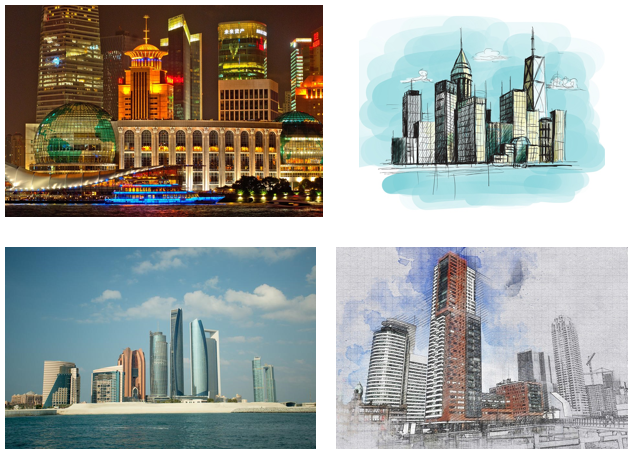 ‘buildings illuminated city’ by hbieser, ‘sketch city skyline architecture’ by LUCASGREY, ‘abu dhabi city skyline emirates’ by neil dodhia, ‘architecture tower building design drawing lines’ by ractapopulous are used in accordance with the Pixabay License.Resource 6: Prism city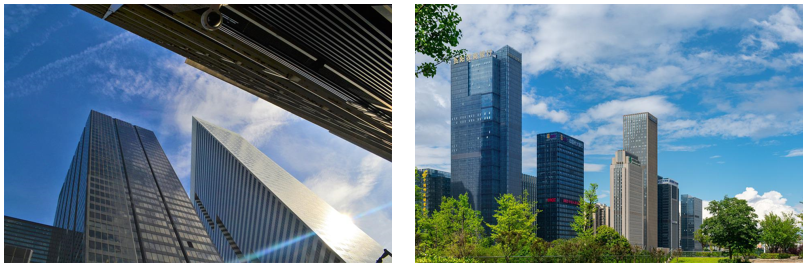 ‘architecture office city business’ by ArtisticOperations, ‘white cloud stratus cirrus building’ by lin2015 are used in accordance with the Pixabay License.Syllabus outcomes and contentThe table below outlines the syllabus outcomes and range of relevant syllabus content covered in this unit. Content is linked to National Numeracy Learning Progression version (3).ReferencesLinks to third-party material and websitesPlease note that the provided (reading/viewing material/list/links/texts) are a suggestion only and implies no endorsement, by the New South Wales Department of Education, of any author, publisher, or book title. School principals and teachers are best placed to assess the suitability of resources that would complement the curriculum and reflect the needs and interests of their students.If you use the links provided in this document to access a third-party's website, you acknowledge that the terms of use, including licence terms set out on the third-party's website apply to the use which may be made of the materials on that third-party website or where permitted by the Copyright Act 1968 (Cth). The department accepts no responsibility for content on third-party websites.Except as otherwise noted, all material is © State of New South Wales (Department of Education), 2023 and licensed under the Creative Commons Attribution 4.0 International License. All other material (third-party material) is used with permission or under licence. Where the copyright owner of third-party material has not licensed their material under a Creative Commons or similar licence, you should contact them directly for permission to reuse their material.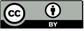 Mathematics K–10 Syllabus © 2022 NSW Education Standards Authority (NESA) for and on behalf of the Crown in right of the State of New South Wales.© 2022 NSW Education Standards Authority. This document contains NSW Curriculum and syllabus content. The NSW Curriculum is developed by the NSW Education Standards Authority. This content is prepared by NESA for and on behalf of the Crown in right of the State of New South Wales. The material is protected by Crown copyright.Please refer to the NESA Copyright Disclaimer for more information.NESA holds the only official and up-to-date versions of the NSW Curriculum and syllabus documents. Please visit the NSW Education Standards Authority (NESA) website and the NSW Curriculum website.National Numeracy Learning Progression © Australian Curriculum, Assessment and Reporting Authority (ACARA) 2010 to present, unless otherwise indicated. This material was downloaded from the Australian Curriculum website (National Numeracy Learning Progression) (accessed 30 September 2022) and was not modified. The material is licensed under CC BY 4.0. Version updates are tracked in the ‘Curriculum version history’ section on the 'About the Australian Curriculum' page of the Australian Curriculum website.ACARA does not endorse any product that uses the Australian Curriculum or make any representations as to the quality of such products. Any product that uses material published on this website should not be taken to be affiliated with ACARA or have the sponsorship or approval of ACARA. It is up to each person to make their own assessment of the product, taking into account matters including, but not limited to, the version number and the degree to which the materials align with the content descriptions and achievement standards (where relevant). Where there is a claim of alignment, it is important to check that the materials align with the content descriptions and achievement standards (endorsed by all education Ministers), not the elaborations (examples provided by ACARA).This resource contains images and content obtained from Canva, and their use outside of this resource is subject to Canva’s Content License Agreement. If you wish to use them separately from the resource, please go to Canva.Australian Government Department of Education (2020) ‘Shape: Shadows’, Teaching resources, reSolve: Maths by Inquiry website, accessed 30 September 2022.Australian Government Department of Education (2022) reSolve: Maths by Inquiry [website], accessed 30 September 2022.Boaler J, Munson J and Williams C (2018) Mindset Mathematics: Visualising and Investigating Big Ideas, Grade 5, Jossey-Bass, San Francisco.Siemon D, Warren E, Beswick K, Faragher R, Miller J, Horne M, Jazby D, Breed M, Clark J and Brady K (2020) Teaching Mathematics: Foundations to Middle Years, 3rd edn, Oxford University Press Australia and New Zealand.Sullivan P and Lilburn P (2017) Open-ended Maths Activities: Using ‘Good’ Questions to Enhance Learning in Mathematics, Revised edn, Oxford University Press ANZ, Great Britain.Swan P (2003) Dice Dazzlers, A-Z Type, AustraliaLessonSyllabus focus area and content groupsResourcesLesson 1: Sorting and classifying60 minutesShapes and objects can be sorted and classified in different ways.Representing whole numbers AUse counting sequences of ones with two-digit numbers and beyondTwo-dimensional spatial structure A2D shapes: Recognise and classify shapes using obvious featuresThree-dimensional spatial structure A3D objects: Recognise familiar three-dimensional objects3D objects: Sort and describe three-dimensional objectsThree-dimensional spatial structure B3D objects: Describe the features of three-dimensional objectsResource 1: 2D shapesClass set of whiteboardsCollection of 3D objectsCollection of pattern and attribute blocksWriting materialsLesson 2: Inspecting objects60 minutesThere are 2D shapes hiding in the faces of 3D objects.Representing whole numbers ARepresent numbers on a lineTwo-dimensional spatial structure A2D shapes: Recognise and classify shapes using obvious featuresThree-dimensional spatial structure A3D objects: Recognise familiar three-dimensional objects3D objects: Sort and describe three-dimensional objectsThree-dimensional spatial structure B3D objects: Describe the features of three-dimensional objects2D construction pieces/blocksVariety of prismsWriting materialsLesson 3: Shape shadows60 minutes3D objects can look different depending on the perspective.Representing whole numbers BForm, regroup and rename three-digit numbersTwo-dimensional spatial structure A2D shapes: Recognise and classify shapes using obvious featuresThree-dimensional spatial structure A3D objects: Recognise familiar three-dimensional objects3D objects: Sort and describe three-dimensional objectsThree-dimensional spatial structure B3D objects: Describe the features of three-dimensional objectsResource 2: Making one dollarResource 3: Shape shadowsResource 4: Shadows tableA collection of 3D objectsClass set of whiteboardsLight source (torch or digital torch)Writing materialsLesson 4: The cylinder60 minutes2D shapes can be found in 3D objects with curved surfaces and a base.Two-dimensional spatial structure A2D shapes: Recognise and classify shapes using obvious featuresThree-dimensional spatial structure A3D objects: Recognise familiar three-dimensional objects3D objects: Sort and describe three-dimensional objectsThree-dimensional spatial structure B3D objects: Describe the features of three-dimensional objectsBag or box with a collection of 3D objects insideClass set of 3D objectsCollection of cylindersColoured paperScissorsSticky tapeWriting materialsLesson 5: Deconstructing 3D objects60 minutes3D objects are made up of 2D shapes.Representing whole numbers ARepresent the structure of groups of ten in whole numbersTwo-dimensional spatial structure A2D shapes: Recognise and classify shapes using obvious featuresThree-dimensional spatial structure A3D objects: Recognise familiar three-dimensional objects3D objects: Sort and describe three-dimensional objectsThree-dimensional spatial structure B3D objects: Describe the features of three-dimensional objectsLarge collection of everyday 3D objects, for example cereal, chocolate, cracker boxes in different shapes and sizesLarge poster paperScissorsWriting materialsLesson 6: Prism buildings60 minutesObjects can have the same name but a different appearance.Representing whole numbers AUse counting sequences of ones with two-digit numbers and beyondRepresent numbers on a lineThree-dimensional spatial structure A3D Objects: recognise familiar three-dimensional objects3D Objects: sort and describe three-dimensional objectsVolume: construct volumes using cubesThree-dimensional spatial structure B3D objects: Describe the features of three-dimensional objectsResource 5: Architectural drawingsResource 6: Prism cityVideo: Garbage! (4:44)Large collection of interlocking cubesPhotographs of buildings within your school or local areaPlaying cards/number cards one to ten (one set between 2 students)Writing materialsLesson 7: Turn up the volume60 minutesObjects can have the same volume but look different.Three-dimensional spatial structure A3D objects: Recognise familiar three-dimensional objectsVolume: construct volumes using cubesThree-dimensional spatial structure B3D objects: Describe the features of three-dimensional objectsVolume: compare volumes using uniform informal unitsLarge collection of interlocking cubesWriting materialsLesson 8: Internal volume70 minutesInternal volume is how much a container can hold.Representing whole numbers AContinue and create number patternsThree-dimensional spatial structure AVolume: Measure and compare the internal volumes (capacities) of containers by fillingVolume: Measure the internal volume (capacity) of containers by packingThree-dimensional spatial structure BVolume: compare containers based on internal volume (capacity) by filling and packingVolume: compare volumes using uniform informal units10- or 12-sided dice and 20-sided diceClass set of whiteboardsCollection of informal units, for example counters, pompoms, teddies, and so onCollection of objects (recycled boxes, lunchboxes, counters, teddies, blocks of different sizes, marbles, interlocking cubes, pipe cleaners)CountersLarge collection of rectangular containersLarge collection of blocks/interlocking cubesMasking tape (to construct number line on carpet)Sticky notesWriting materialsLearning intentionSuccess criteriaStudents are learning that two-dimensional shapes and three-dimensional objects can be classified in different ways according to their features.Students can:identify that 2D shapes are flat and their 2 dimensions are length and heightidentify that 3D objects are solid, and their 3 dimensions are length, width, and heightcompare, sort, classify and identify 2D shapes and 3D objects based on features, such as the number of sides, faces, surfaces, and vertices.Assessment opportunitiesToo hard?Too easy?What to look for:Are students able to identify that 2D shapes are flat and have 2 dimensions which are length and height? (MA1-2DS-01)Are students able to identify that 3D objects are a solid figure and have 3 dimensions, length, width, and height? (MA1-3DS-01)Are students able to compare, sort, classify and identify 2D shapes and 3D objects based on features, such as the number of sides, faces, surfaces, and vertices? (MAO-WM-01, MA1-2DS-01, MA1-3DS-01)What to collect:photographs of students work or work samples (MAO-WM-01, MA1-2DS-01, MA1-3DS-01)Students are not confident sorting and classifying their collection.Support students to look at their collection and find similarities between 2 objects. For example, the circle and the cylinder are similar as the cylinder has a circular surface.Support students to sort their collection into 2D shapes and 3D objects with a focus on identifying the different between 2D shapes and 3D objects.Students are confident sorting and classifying their collection.Students find additional items from around the classroom and include these within their sort.Challenge students to make multiple classifications within their sort.Students name all the items in the collection and label their poster. Challenge students to write descriptions for different items.Learning intentionsSuccess criteriaStudents are learning that:flat surfaces of three-dimensional objects can be named as two-dimensional shapesconstructing a three-dimensional object requires two-dimensional shapes.Students can:make and describe a variety of three-dimensional modelsuse vocabulary such as face, edge, and vertex to describe 3D objects (prisms)recognise and name flat surfaces of 3D objects as 2D shapes.Assessment opportunitiesToo hard?Too easy?What to look for.Are students able to identify and name the 2D shapes which make up the faces of 3D objects? (MA1-2DS-01, MA1-3DS-01)Can students use vocabulary such as face, edge, and vertex to describe 3D objects (prisms)? (MA1-3DS-01)Can students make a 3D object using their plan? (MAO-WM-01, MA1-2DS-01, MA1-3DS-01)What to collect:student work samples (MAO-WM-01, MA1-2DS-01, MA1-3DS-01)Students are not confident naming the 2D shapes which make up the faces of the 3D objects.Ask students to identify any 2D shapes they know and provide them with the matching 2D shape block.For the shapes students cannot identify, provide them with a shape block and revise the name of the shape. Students match the shape blocks and the faces of objects together.Students are not confident using the correct vocabulary.Play a name identification game, say a feature such as, vertex and the student points to a vertex. Support students with this one-to-one matching activity.Students are confident constructing a prism using a variety of 2D shapes.Challenge students by providing them with the correct amount of 2D shapes to create a certain object.Have students manipulate the pieces to build the object.Learning intentionsSuccess criteriaStudents are learning that:three-dimensional objects have faces or flat surfaces that are composed of two-dimensional shapesthree-dimensional objects are named according to their featuresthree-dimensional objects can look different depending on the perspective.Students can:describe and identify the 2D shapes on the faces/surfaces of a 3D objectexamine a 3D object from different views to identify 2D shapes in the shadows made by the object.Assessment opportunitiesToo hard?Too easy?What to look for.Are students able to describe and identify the 2D shapes on the faces/surfaces of a 3D object? (MAO-WM-01, MA1-2DS-01, MA1-3DS-01)What to collect:student work samples (MAO-WM-01, MA1-2DS-01, MA1-3DS-01)Students are not confident identifying the 2D shapes made by the shadow of a 3D object.Have a collection of 2D shape blocks available for students and encourage students to use these to match the shadow.Allow students to trace the faces of the 3D objects and identify the 2D shapes. For any 2D shapes students are not familiar with, provide them with pattern blocks and the shapes name.Students are confident identifying the 2D shapes made by the shadow of a 3D object.Ask students how they can predict the shadow an object will make. Have students record their response.Challenge students to combine 3D objects and predict what 2D shape shadows they will make.Learning intentionsSuccess criteriaStudents are learning that:three-dimensional objects have faces or flat surfaces that are composed of two-dimensional shapesthree-dimensional objects are named according to their features.Students can:identify and name the 2D shapes which are the surface or base of a cylinderuse vocabulary such as face, edge, vertex, base, curved surface, or curved boundary to describe 3D objectsidentify and name a 3D object from a description of its features.Assessment opportunitiesToo hard?Too easy?What to look for.Can students identify and name the 2D shapes found in a cylinder? (MA1-2DS-01, MA1-3DS-01)Can students identify the features of a cylinder as 2 bases, a curved surface and 2 curved boundaries? (MA1-2DS-01, MA1-3DS-01)Are students able to identify and name a 3D object from a description of its features using the correct language? (MA1-2DS-01, MA1-3DS-01)What to collect:student work samples (MAO-WM-01, MA1-2DS-01, MA1-3DS-01)Students are not confident making and/or identifying the features of a cylinder.Provide students with the correct language on the board to help them match the words to the correct parts of a cylinder.Demonstrate how to wrap a piece of paper around a cylinder and draw a cutting line to create a rectangle.Students are confident in identifying the features of a cylinder.Students create a Venn diagram to compare the features of different 3D objects looking for similarities and differences.Students make a class poster labelling 3D objects using the correct language.Learning intentionsSuccess criteriaStudents are learning that:three-dimensional objects are defined and named by their featuresthree-dimensional objects have faces that are composed of two-dimensional shapes.Students can:describe and identify the 2D shapes in the faces of a 3D objectidentify and name familiar 3D objects like rectangular prisms.Assessment opportunitiesToo hard?Too easy?What to look for.Are students able to describe and identify the 2D shapes in the faces of a 3D object? (MA1-2DS-01, MA1-3DS-01)Can students identify and name familiar 3D objects like rectangular prisms? (MA1-3DS-01)What to collect:student work samples (MAO-WM-01, MA1-2DS-01, MA1-3DS-01)Students are not confident identifying and describing the 2D shapes in their flat 3D object.Allow students to trace the faces of the 3D objects in different colours and identify the 2D shapes they know.For any 2D shapes students are not familiar with, provide them with pattern blocks and the shape name to help strengthen the connection.Students are confident identifying and describing the 2D shapes within their flat object.Provide students with a triangular prism made of cardboard and have students cut and identify the different 2D shapes they have discovered.Provide students with a 3D object and challenge students to draw a flat lay of the object and identify the 2D shapes.Learning intentionsSuccess criteriaStudents are learning that:numbers have a sequence from any given numberthree-dimensional objects can have the same name but be a different size and appearance.Students can:sequence numbers by identifying the order and size of a given numbersdescribe and compare the volume of 2 objectsexplore and create rectangular prisms of different appearances from a given number of cubesdemonstrate and explain strategies for stacking and counting units to form a rectangular prism.Assessment opportunitiesToo hard?Too easy?What to look for.Can students sequence numbers by identifying the order and size of a given number? (MAO-WM-01, MA1-RWM-01)What to collect:observational data (MAO-WM-01, MA1-RWN-01)Students are not confident sequencing numbers from one to ten.Have students sequence numbers one to five and become confident with a smaller range before moving to one to ten.Provide students with a number chart to refer to the sequence of numbers and numbers before and after.Students are confident sequencing numbers from one to ten.Provide students with a larger number range, for example 20-30. Provide them with number cards for this range.Challenge students to sequence a number pattern, for example, counting by twos from a given number.PromptsAnticipated student responsesWhat do you notice in the images?What is different?What are you wondering?I can identify different 3D objects like a rectangular prism and 2D shapes like rectangles.Some of the differences are the classification structures such as height, colour, materials.I can identify the placement of buildings and the use of positional language like in front of, between and next to.Assessment opportunitiesToo hard?Too easy?What to look for.Are students able to create rectangular prisms from a given number of cubes? (MAO-WM-01, MA1-3DS-01, MA1-3DS-02)Can students describe and compare the volume of 2 objects? (MAO-WM-01, MA1-3DS-01, MA1-3DS-02)Are students able to demonstrate and explain strategies for stacking and counting units to form a rectangular prism? (MAO-WM-01, MA1-3DS-01, MA1-3DS-02)What to collect:observational data (MAO-WM-01, MA1-3DS-01, MA1-3DS-02)Students are not confident creating rectangular prisms from a given number of cubes and/or comparing the volume.Provide students with a small, even amount of cubes and challenge them to build 2 towers.Guide students to count-by-ones to compare the total of 2 towers. Provide them with the language that one of the prisms has a greater number of cubes and ‘takes up more space’.Students are confident creating rectangular prisms from a given number of cubes and/or comparing the volume.Provide students with an odd amount of cubes and challenge them to only build 3 towers.Students create multiple rectangular prisms with the same volume but a different appearance.Learning intentionsSuccess criteriaStudents are learning that:objects can have the same volume but look differentthree-dimensional objects can be of a different appearance yet have the same volumevolume is recorded by referring to the number and type of uniform informal unit used.Students can:identify and explain that volume is the amount of space an object occupiescompare models with different appearances and can recognise when they have the same volumerecord volume using drawings, numerals, and words such as high, wide, and long.Assessment opportunitiesToo hard?Too easy?What to look for:Are students able to create rectangular prisms of different appearances using the same number of cubes? (MAO-WM-01, MA1-3DS-01, MA1-3DS-02)Can students record volume using drawings and vocabulary such as 2 cubes high, 2 cubes wide and 4 cubes long? (MA1-3DS-01, MA1-3DS-02)Are students able to identify and explain that volume is the amount of space an object occupies? (MA1-3DS-01, MA1-3DS-02)What to collect:student work samples (MAO-WM-01, MA1-3DS-01, MA1-3DS-02)observational data (MAO-WM-01, MA1-3DS-01, MA1-3DS-02)Students are not confident comparing models that have the same volume with a different appearance.Students compare their 2 models by deconstructing and constructing their model.Students use one-to-one correspondence to recognise the volume.Students are not confident recording the volume using drawings and vocabulary.Provide students with word cards to stick onto their model to demonstrate high, wide, and long.Remove the focus from drawing the model and use a digital device to record students building their model and verbally explaining the features.Students are confident comparing models that have the same volume with a different appearance.Students are given a set number of interlocking cubes, for example, 24 cubes. Students create as many different prisms using all 24 interlocking cubes.Students record the volume of each prism using the language of high, wide, and long.Learning intentionsSuccess criteriaStudents are learning that:internal volume can be measured using uniform informal unitsinternal volume can be compared and ordered.Students can:compare the internal volume of 2 containerspack cubes into rectangular containers so that there are no gapsestimate and measure the internal volume of a containerselect appropriate informal units to measure internal volume.Assessment opportunitiesToo hard?Too easy?What to look for.Are students able to compare the internal volume of 2 containers? (MAO-WM-01, MA1-3DS-02)Are students able to pack cubes into rectangular containers so that there are no gaps? (MA1-3DS-02)Can students estimate and measure the internal volume of a container? (MAO-WM-01, MA1-3DS-02)Can students select appropriate informal units to measure internal volume? (MAO-WM-01, MA1-3DS-02)What to collect:student work samples (MAO-WM-01, MA1-3DS-02)observational data (MAO-WM-01, MA1-3DS-02)Students are not confident stacking and packing containers and identifying the need for no gaps.Provide students with a small container and the correct number of blocks. Students are challenged to fit all the blocks into the container.Demonstrate using round objects to pack a container and compare it to the container packed with cubes. Have students identify gaps and space created by the round object.Students are confident stacking and packing containers and identifying the need for no gaps.Students draw a diagram and label with the internal volume using high, wide, and long for one of their containers.Challenge students to construct a model of the height, length and width of their container and use this information to determine the total internal volume.Focus area and outcomesContent groups and content pointsLessonsRepresenting whole numbers AMAO-WM-01MA1-RWN-01MA1-RWN-02Use counting sequences of ones with two-digit numbers and beyondidentify the number before and after a given two-digit number (CPr5)Continue and create number patternsmodel and describe ‘odd’ and ‘even’ numbers using items paired in two rowsRepresent numbers on a linesequence numbers and arrange them on a line by considering the order and size of those numbers (CPr5)locate the approximate position of multiples of 10 on a model of a number line for 0 to 100 (CPr5)Represent the structure of groups of ten in whole numberspartition two-digit numbers to show quantity values (NPV4)1, 2, 5, 6, 8Representing whole numbers BMAO-WM-01MA1-RWN-01MA1-RWN-02Form, regroup and rename three-digit numbersrecognise units of 100 (UnM5, NPV5)3Two-dimensional spatial structure AMAO-WM-01MA1-2DS-01MA1-2DS-02Recognise and classify shapes using obvious featuresexplore, manipulate and describe features of polygons (UGP3)use the terms ‘side’, ‘vertex’ and ‘two-dimensional’ to describe plane (flat) shapes (UGP1-UGP2)compare, sort and classify polygons according to the number of sides or vertices (UGP3-UGP4)identify shapes presented in different orientations (UGP2)1–5Three-dimensional spatial structure AMAO-WM-01MA1-3DS-01MA1-3DS-023D Objects: Recognise familiar three-dimensional objectsuse the term ‘three-dimensional’ to describe a range of objects (UGP2-UGP3)distinguish between objects, which are three-dimensional (3D) and shapes which are two-dimensional (2D)identify and name familiar three-dimensional objects, including cubes, cylinders, spheres and rectangular prisms3D Objects: Sort and describe three-dimensional objectsmanipulate and describe familiar three-dimensional objects (UGP2)use the term ‘surface’ in describing familiar three-dimensional objectssort familiar three-dimensional objects according to obvious featuresuse the term ‘face’ to describe the flat surfaces of three-dimensional objects with straight edges (UGP2-UGP3)select and name a familiar three-dimensional object from a description of its featuresVolume: Measure and compare the internal volumes (capacities) of containers by fillingselect appropriate informal units to measure the capacities of containerscompare the internal volumes of two or more containers using appropriate uniform informal units (UuM3)estimate how much a container holds by referring to the number and type of uniform informal units used and check by measuring (UuM3-UuM4)Volume: Measure the internal volume (capacity) of containers by packingpack cubic units (eg blocks) into rectangular containers so that there are no gapsrecognise that cubes pack better than other objects in rectangular containers (Reasons about spatial structure)estimate and measure the internal volume of a container by filling the container with uniform informal units and counting the number of units usedexplain that if there are gaps when packing and stacking, this will affect the accuracy of measuring the internal volumeVolume: Construct volumes using cubesexplore different rectangular prisms that can be made from a given number of cubesrecord volumes, referring to the number and type of uniform informal unit used1–8Three-dimensional spatial structure BMAO-WM-01MA1-3DS-01MA1-3DS-023D Objects: Describe the features of three-dimensional objectsdescribe three-dimensional objects (prisms) using the terms ‘face’, ‘edge’ and ‘vertex’represent three-dimensional objects by making simple modelsrecognise and name flat surfaces of three-dimensional objects as two-dimensional shapesVolume: Compare containers based on internal volume (capacity) by filling and packingcompare, order and record the internal volumes (capacities) of two or more containers by measuring each container in uniform informal units (UuM3-UuM4)estimate internal volume (capacity) by referring to the number and type of uniform informal unit used (UuM3)Volume: Compare volumes using uniform informal unitscompare models with different appearances, recognising when they have the same volume (Reasons about spatial structure)record the results of volume comparisons using drawings, numerals and words, referring to the units used1–8